     Протокол №65/МЭ -ВПзаседания Закупочной комиссии по запросу предложений в электронной форме с участием только субъектов МСП  на право заключения договора на поставку: «Масла и смазки для автомобильной и спец. техники, филиал ЭС ЕАО». (Лот № 33105-ЭКСП-ЭКСП ПРОД-2020-ДРСК).СПОСОБ И ПРЕДМЕТ ЗАКУПКИ: запрос предложений в электронной форме с участием только субъектов МСП на право заключения договора на поставку: «Масла и смазки для автомобильной и спец. техники, филиал ЭС ЕАО». (Лот № 33105-ЭКСП-ЭКСП ПРОД-2020-ДРСК).КОЛИЧЕСТВО ПОДАННЫХ ЗАЯВОК НА УЧАСТИЕ В ЗАКУПКЕ: 2 (две) заявки.КОЛИЧЕСТВО ОТКЛОНЕННЫХ ЗАЯВОК: 0 (ноль) заявок.ВОПРОСЫ, ВЫНОСИМЫЕ НА РАССМОТРЕНИЕ ЗАКУПОЧНОЙ КОМИССИИ: О рассмотрении результатов оценки ценовых предложений Участников.О признании заявок соответствующими условиям Документации о закупке по результатам рассмотрения ценовых предложений Участников.О ранжировке заявок Участников.О выборе победителя закупки.РЕШИЛИ:По вопросу № 1Признать объем полученной информации достаточным для принятия решения.Принять к рассмотрению ценовые предложения следующих участников:По вопросу № 2Признать ценовые предложения следующих Участников:256846 ИП МЕЛЬНИКОВ Н.Н.256949 ООО "ИМПОРТ ЛУБРИКАНТС"удовлетворяющими по существу условиям Документации о закупке и принять их к дальнейшему рассмотрению.По вопросу № 3Утвердить расчет баллов по результатам оценки заявок: Утвердить ранжировку заявок:       По вопросу № 4Признать Победителем закупки Участника, занявшего 1 (первое) место в ранжировке по степени предпочтительности для Заказчика: ООО "ИМПОРТ ЛУБРИКАНТС" ИНН 2724161327  КПП 272401001  с ценой заявки не более 143 795,50  руб. без учета НДС.Срок поставки продукции на склад Грузополучателя ЭС ЕАО  до 31 марта 2020г. Условия оплаты: Оплата за поставленную продукцию будет произведена в течение 30 календарных дней с даты подписания товарной накладной (ТОРГ-12).Гарантия качества на автомобильные масла должна распространяться на гарантийный срок заводов-изготовителей, но не менее чем на 12 месяцев. Инициатору договора обеспечить подписание договора с Победителем не ранее чем через 10 (десять) календарных дней и не позднее 20 (двадцати) календарных дней после официального размещения итогового протокола по результатам закупки.Победителю закупки в срок не позднее 3 (трех) рабочих дней с даты официального размещения итогового протокола по результатам закупки обеспечить направление по адресу, указанному в Документации о закупке, информацию о цепочке собственников, включая бенефициаров (в том числе конечных), по форме и с приложением подтверждающих документов согласно Документации о закупке.Секретарь Закупочной комиссии 1 уровня  		                                        М.Г. ЕлисееваИсп. Чуясова.Тел. (4162) 397-268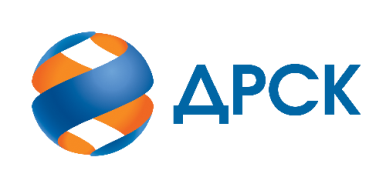                                                              АКЦИОНЕРНОЕ ОБЩЕСТВО«ДАЛЬНЕВОСТОЧНАЯ РАСПРЕДЕЛИТЕЛЬНАЯ СЕТЕВАЯ КОМПАНИЯ»г.  БлаговещенскЕИС № 31908394788 (МСП)«17» декабря 2019 года№п/пДата и время регистрации заявкиНаименование, ИНН Участника и/или его идентификационный номер01.11.2019 03:12№256846 ИП МЕЛЬНИКОВ Н.Н.                     01.11.2019 08:44№256949 ООО "ИМПОРТ ЛУБРИКАНТС"№п/пДата и время регистрации заявкиИдентификационный номер УчастникаИтоговая цена заявки, 
руб. без НДС01.11.2019 03:12№256846 ИП МЕЛЬНИКОВ Н.Н.                     147 067.5001.11.2019 08:44№256949 ООО "ИМПОРТ ЛУБРИКАНТС"143 795,50Критерий оценки (подкритерий)Весовой коэффициент значимостиВесовой коэффициент значимостиКоличество баллов, присужденных заявке по каждому критерию / подкритерию
(с учетом весового коэффициента значимости)Количество баллов, присужденных заявке по каждому критерию / подкритерию
(с учетом весового коэффициента значимости)Критерий оценки (подкритерий)критерия подкритерия256846 ИП МЕЛЬНИКОВ Н.Н.   256949 ООО "ИМПОРТ ЛУБРИКАНТС"Критерий оценки 1: цена договора 90%-//-1,331,40Критерий оценки 2: деловая репутация (участие в судебных разбирательствах)10%-//-0,50,5Итоговый балл заявки 
(с учетом весовых коэффициентов значимости)Итоговый балл заявки 
(с учетом весовых коэффициентов значимости)Итоговый балл заявки 
(с учетом весовых коэффициентов значимости)1,831,90Место в ранжировке (порядковый № заявки)Дата и время регистрации заявкиНаименование, адрес и ИНН Участника и его идентификационный номерИтоговая цена заявки, 
руб. без НДС Возможность применения приоритета в соответствии с 925-ПП1 место01.11.2019 08:44№256949 ООО "ИМПОРТ ЛУБРИКАНТС"143 795,50нет2 место01.11.2019 03:12№256846 ИП МЕЛЬНИКОВ Н.Н.                     147 067.50нет